Kla.TV Hits 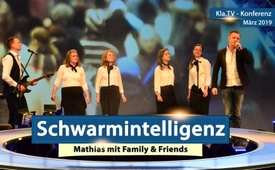 Kla.TV-Konferenz März 2019: ♫ Schwarmintelligenz ♫ – Mathias Ebert mit Familie & Freunden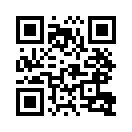 Warum ist es den einfachsten Tieren möglich, im Schwarm zu funktionieren, während wir Menschen uns damit immer ziemlich schwer tun? In Zeiten des Internets und einer weltweit vernetzten Wissenschaft, die jedermann zugänglich ist, blicken wir auf eine Menschheit, die leider zunehmend aus Individualisten besteht und diese Fähigkeit verdrängt zu haben scheint. Doch verdrängt ist nicht verloren und so weckt dieses Lied die Hoffnung, dass auch wir Menschen gegen jede Spaltung und Hetze "synergisch wie im Schwarm" funktionieren können.Schwarmintelligenz

Synergisch wie im Schwarm.
Synergisch wie im Schwarm.
Synergisch wie im Schwarm.

Hast du dich schon mal gefragt, wie das eigentlich so geht?
Dass ein Haufen vieler Fische, plötzlich die Richtung dreht?
Kommt ein Feind ihnen zu nah, geh‘n sie in Kugelposition
Damit sie ausseh‘n wie ein großer… wusstest du das schon?

Oder schau mal in den Himmel, wenn es kälter wird im Norden,
wie zigtausende von Vögeln sich zu zusammen tun wie Horden.
Ohne Führung ganz von selbst, reih‘n sie sich gen Süden ein,
nur um Teil dieser Bewegung in dem großen Schwarm zu sein.

Yeah. Yeaaahhh.

Auch Bienenschwärme bilden sich im Frühling ständig neu,
um die fünfzehntausend Bienen warten auf ‘nem Baum ganz treu.
Bis die Kundschafter zurück, und alle Bienen einig sind,
ziehen sie ins neue Nest, und zwar alle ganz geschwind.

Die Termiten, in fünf Jahren bau‘n bis 3 Meter hohe Haufen,
da sie nicht so lange leben, fragt man sich, wie soll das laufen?
Dass die nächste Generation einfach weitermacht am Bau?
Die Termite an und für sich ist ja nicht sonderlich schlau!

Es ist möglich hier und jetzt, das größte Wunder zu erleben.
Synergisch wie im Schwarm, lassen wir die Erde beben.
Denn je größer die Gefahr wird, je mehr man uns bedroht,
desto stärker wird die Kraft der Einsheit, die in allen wohnt

Nehmen wir doch mal den Mensch, was hat der denn so zu bieten?
Ich mein‘ nur im Vergleich zu Vögeln, Fischen und Termiten?
Der Mensch ist ziemlich schlau und er ist stolz auf all sein Wissen,
doch trotz hoher Wissenschaft geht’s ihm leider oft besch…eiden.

So fällt es auch nicht schwer ihm jeden Bären aufzubinden,
wodurch die Herzensaugen jedes Menschen nur erblinden.
Schnell glaubt er jeden Quatsch, den man ihm täglich erzählt,
dass der Mensch die ganze Welt durch den Klimawandel quält.

Dass der Mensch, selber schuld ist am Finanzcrash in der Welt,
an der Armut andrer Menschen, jedem Krieg um Öl und Geld.
Lässt ihn reumütig kriechen und lenkt ab vom eig‘nen Handeln,
um jeden Protest in totes Schweigen zu verwandeln.

Synergisch wie im Schwarm.

Doch wo Unrecht zu Recht wird, wird Widerstand zur Pflicht.
Immer mehr Menschen verstehen es und reißen mit ans Licht.
Jeden Lug und Trug, und alles, was man uns verschwiegen hat,
synergisch wie ein Schwarm machen sie die Lüge platt.

Es ist die Zeit, in der wir leben, die uns zueinander drängt,
und die Sicht von Unterschieden auf die wahren Nöte lenkt.
Ganz egal wie du aussiehst, wer du bist und was du denkst,
es ist Einigkeit vorhanden, die die Macht der Lüge sprengt.

Du bist zu Höherem berufen, zum Siegersein bestimmt,
weil dein Mut und deine Hoffnung, der Welt die Ängste nimmt. 
Konfrontierst dich mit den Leiden, gibst dein Herz dem Nächsten hin 
und verlierst auch nie den Glauben, dass der Friede hier gewinnt.

Lass‘ dein Licht im Herzen scheinen,
in dem selbst Feinde sich vereinen.
Lass‘ die Liebe zu der Welt,
größer werden als Macht und Geld.
Lass‘ den Mut in dir obsiegen
und lass ihn nie wieder verlieren.
Lass‘ den Frieden tief in dir über jede Spaltung siegen.

Es ist möglich hier und jetzt, das größte Wunder zu erleben.
Synergisch wie im Schwarm lassen wir die Erde beben.
Denn je größer die Gefahr wird, je mehr man uns bedroht.
Desto stärker wird die Kraft der Einsheit, die in allen wohnt.von BiggiQuellen:-Das könnte Sie auch interessieren:#KlaTV-Konferenz2019 - KlaTV-Visionierungskonferenz / 30. März 2019 - www.kla.tv/KlaTV-Konferenz2019

#Hits - Kla.TV-Hits - www.kla.tv/Hits

#MathiasEbert - www.kla.tv/MathiasEbert

#FamilieEbert - www.kla.tv/FamilieEbertKla.TV – Die anderen Nachrichten ... frei – unabhängig – unzensiert ...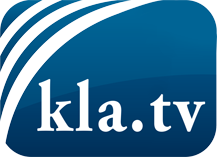 was die Medien nicht verschweigen sollten ...wenig Gehörtes vom Volk, für das Volk ...tägliche News ab 19:45 Uhr auf www.kla.tvDranbleiben lohnt sich!Kostenloses Abonnement mit wöchentlichen News per E-Mail erhalten Sie unter: www.kla.tv/aboSicherheitshinweis:Gegenstimmen werden leider immer weiter zensiert und unterdrückt. Solange wir nicht gemäß den Interessen und Ideologien der Systempresse berichten, müssen wir jederzeit damit rechnen, dass Vorwände gesucht werden, um Kla.TV zu sperren oder zu schaden.Vernetzen Sie sich darum heute noch internetunabhängig!
Klicken Sie hier: www.kla.tv/vernetzungLizenz:    Creative Commons-Lizenz mit Namensnennung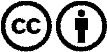 Verbreitung und Wiederaufbereitung ist mit Namensnennung erwünscht! Das Material darf jedoch nicht aus dem Kontext gerissen präsentiert werden. Mit öffentlichen Geldern (GEZ, Serafe, GIS, ...) finanzierte Institutionen ist die Verwendung ohne Rückfrage untersagt. Verstöße können strafrechtlich verfolgt werden.